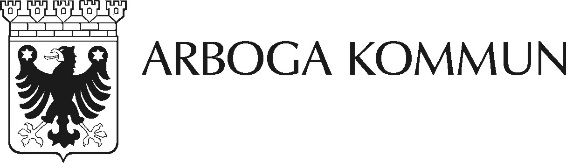 På andra sidan fyller du i namn- och adressuppgifter och undertecknar blanketten.Mina uppgifterJag godkänner att Arboga kommun enligt Personuppgiftslagen (1998:204) lagrar och behandlar de personuppgifter jag lämnar och att mitt namn och förslaget publiceras på Arboga kommuns hemsida www.arboga.se. Om du vill ha ytterligare information om hur dina personuppgifter används så kontakta kommunkansliet, tfn 0589-87000.NamnförtydligandeAlla som är folkbokförda i Arboga kan väcka förslag i kommunfullmäktige, så kallat medborgarförslag. Ämnen av olika slag får inte tas upp i samma medborgarförslag.Medborgarförslaget ska lämnas in på en särskild blankett. Blanketten måste vara undertecknad.Medborgarförslaget väcks genom att det lämnas in till kommunkansliet. Det kan även lämnas till kommunfullmäktiges presidium vid ett fullmäktigesammanträde.Medborgarförslaget behandlas i fullmäktige eller i den nämnd som kommunfullmäktige överlåter behandlingen till. Information om detta kommer att lämnas till den person som lämnat in förslaget.Den som lämnat medborgarförslaget meddelas om förslag till beslut och vid vilket sammanträde ärendet kommer att behandlas.Medborgarförslag (Kort presentation av Ditt medborgarförslag)Motivering (Här kan Du lämna en mer utförlig beskrivning av ditt medborgarförslag. Motivera gärna varför Du anser att förslaget ska genomföras och hur det i så fall ska kunna ske).Namn
     E-postAdress
     TelefonDatumDatumDatumNamnunderskriftNamnunderskriftNamnunderskrift